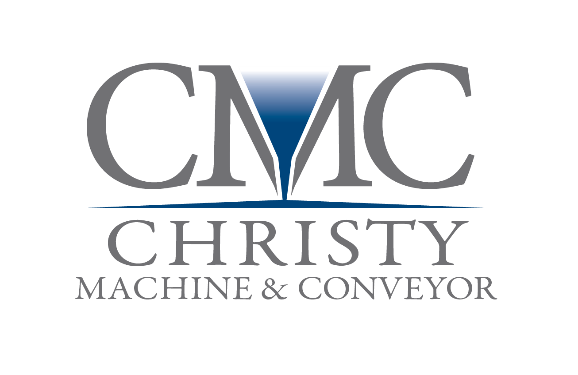 Request/Order Form: Conveyors/EquipmentCustomer Name: _______________________________________________________________________Contact Details:		Name:		_____________________________________________	         Position:	_____________________________________________		Phone:	_____________________________________________ 		 Email:	_____________________________________________Equipment Requested (check all that apply):Conveyor (___) Select type belowStraight (___)   Incline (___)   Z Incline   (___)   Spiral (___)   Proofing (___)Curve (___)   Transfer (___)   Indexing (___)   Staggering (___)   Reclaim (___)Fill System (___) Select type belowIncline Conveyor (___)    Column Lift (___)Checkweigher (___)   Scoring Machine (___)   Tray Loader (___)   Robotic Packaging (___)Product Crumbler (___)   Oven/Pan Racks (___)   Cooling Tunnel (___)   Other (___)Please describe:____________________________________________________________________________________________________________________________________________________________________________________Equipment Specifications:Conveyor/Line Speed (in Feet Per Minute): ____________________________________________________Line Width: __________________   Belt Width:_____________________  Line Height: _______________Indexing? Y (___) N (___) – Index Interval (pieces per minute):  ___________________________________Power Requirements: 120V (___)   230V (___)   480V (___) 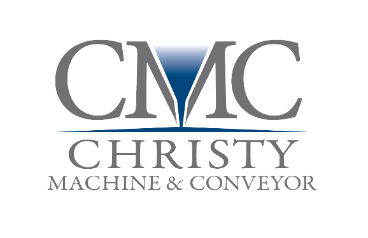 Stand Alone (___)  Integrated into existing line* (___) Current Line Elevation from floor ___________Floor Mounting Type:Casters (___)   Lagged to floor (___)Other (___) Describe:__________________Sanitation guidelines (if any):   USDA (___)   GMA (___) Special (___) Describe:_____________________Material(s) to be Handled: Food Product (directly on line/belt) (___)   Pan (___)   Peel Board (___)Material Dimensions (single piece): _____________________________Material Lanes?  Y (___)  N (___) – Number of lanes:__________Project Description: Please list any details not listed above________________________________________________________________________________________________________________________________________________________________________________________________________________________________________________________________________________________________________________________________________________________________________________________________________________________________________________________________________________________________________________________________________________________________________________________________________________________________________________________________________________________________________________________________________________________________________________________________________________________________________________________________________________________________________________________________________________________________________________________________________________________________________________________________________________________________________________________